Lobby CardsAll vintage, no reproductions or copies. Contact us with any questions. All edits from previous version are in red. Some of the more notable items are in bold.iboughtit@chucksmemorylane.comLobby CardsAll vintage, no reproductions or copies. Contact us with any questions. All edits from previous version are in red. Some of the more notable items are in bold.iboughtit@chucksmemorylane.comLobby CardsAll vintage, no reproductions or copies. Contact us with any questions. All edits from previous version are in red. Some of the more notable items are in bold.iboughtit@chucksmemorylane.comLobby CardsAll vintage, no reproductions or copies. Contact us with any questions. All edits from previous version are in red. Some of the more notable items are in bold.iboughtit@chucksmemorylane.com-#-Air Patrol 1962 LC #3-8Air Patrol 1962 LC #3-8Androcles and the Lion 1952 LC #8 $203 Into 2 Won’t Go 1969 LC #4-7Air Strike 1955 LC #2,3,5,6,8Air Strike 1955 LC #2,3,5,6,8Andy Hardy Comes Home 1958 LC #4,6-85 Card Stud 1968 LC #3 (Dean Martin)Airplane 1980 LC #6 (Hays, Hagerty)Airplane 1980 LC #6 (Hays, Hagerty)Andy Hardy Comes Home 1968 LC #4,65 Fingers 1952 LC #7,8 (James Mason) Airplane II 1982 LC #2,4,5,7,8Airplane II 1982 LC #2,4,5,7,8Angel, Angel, Down We Go 1969 LC #1,4,75 Fingers of Death 1973 LC #5,8Airplane II 1982 LC #7 (Robert Hays)Airplane II 1982 LC #7 (Robert Hays)Angel Heart 1987 LC #2,4,6-8 (Lisa Bonet)5 Fingers of Death 1973 LC #5Airport 1970 LC #8 (Burt Lancaster)Airport 1970 LC #8 (Burt Lancaster)Angel in My Pocket 1969 LC #3,5,75 Golden Hours 1961 LCAirport 1975 1974 LC #2, 8 (Heston, Blair)Airport 1975 1974 LC #2, 8 (Heston, Blair)The Angel Levine 1970 LC set of 8 $10The 5th Musketeer 1979 LC #3,4Al Capone 1959 LC #7 (Rod Steiger)  $10Al Capone 1959 LC #7 (Rod Steiger)  $10Anna Christie 1962R LC #66 Bridges to Cross 1955 LC #3Aladdin 1992 11x14 Animated Still (Jafar)Aladdin 1992 11x14 Animated Still (Jafar)Anna Karenina 1962R LC #1“10” 1979 LC #7 (Bo Derek)Aladdin 1992 11x14 Animated Still (Aladdin)Aladdin 1992 11x14 Animated Still (Aladdin)Anne of the Thousand Days 1970 LC #613 Fighting Men 1960 LC #2Alcatraz Island 1950R LC #2Alcatraz Island 1950R LC #2Annie 1982 LC 2,713 West Street 1962 3-LC’sAlfie 1966 LC #2 (Michael Caine)  $10Alfie 1966 LC #2 (Michael Caine)  $10Annie Get Your Gun 1956R LC #6The 13th Letter 1951 LC #7 (M. Rennie)Alfred the Great 1969 LC #8Alfred the Great 1969 LC #8The Anniversary 1967 Set of 6 – 11x14’s23 Paces to Baker Street 1956 LC #5Alice Doesn’t Live Here Anymore 1975 LC set of 8Alice Doesn’t Live Here Anymore 1975 LC set of 8Another Man Another Chance 1977 LC #1,6The 25th Hour 1967 LC set of 6Alice Doesn’t Live Here Anymore 1975 LC #2-4,8Alice Doesn’t Live Here Anymore 1975 LC #2-4,8Antz 1998 LC’s (Intl Style)-30- 1959 LC #3,7 (Jack Webb)Alien 1979 11x14 Still #8 (S. Weaver)  $10Alien 1979 11x14 Still #8 (S. Weaver)  $10Any Number Can Win 1963 LC #1,2,5-748 Hrs. 1982 LC #3, 5 ( Murphy, Nolte)Aliens 1986 TC (lower right corner wear)Aliens 1986 TC (lower right corner wear)Anything Can Happen 1952 LC #699 and 44/100% Dead 1974 LC #3,6All Fall Down 1962 LC #5, 8All Fall Down 1962 LC #5, 8Anzio 1968 LC #2-6 (Robert Mitchum)“1941” 1979 LC #7, 8All Hands on Deck 1961 LC #8All Hands on Deck 1961 LC #8Apache Uprising 1966 LC #255 Days at Peking 1963 LC #1, 5 (D.Niven)All in a Night’s Work 1961 LC #3All in a Night’s Work 1961 LC #3The Ape Man 1949R LC (Bela Lugosi) $25101 Dalmatians 1996 set of 9 LC’s LndmrkAll Night Long 1961 Eng LC (made in Italy)All Night Long 1961 Eng LC (made in Italy)The Apple Dumpling Gang 1975 LC set of 5$1,000,000 Duck 1971 LC #3,5All the Marbles 1981 LC #3,8 (Peter Falk)All the Marbles 1981 LC #3,8 (Peter Falk)The Apple Dumpling Gang Rides Again ’79 LC’s-A-All the President’s Men 1976 LC #3,5All the President’s Men 1976 LC #3,5The Appointment 1969 LC #2,4The Abductors 1972 LC (Cheri Caffaro)All the Right Moves 1983 LC #1,2,5 (T. Cruise)All the Right Moves 1983 LC #1,2,5 (T. Cruise)Apprenticeship of Duddy Kravitz ’74 LC #2-8Abdullah’s Harem 1956 LC #4All the Right Moves 1983 LC #5All the Right Moves 1983 LC #5Apprenticeship of Duddy Kravitz ’74 LC #3,5,6,7Accomplice 1946 LC #3All the Young Men 1960 LC #7All the Young Men 1960 LC #7The April Fools 1969 LC #3, 4Ace Drummond 1940’sR LC Chptr 9All the Way Boys 1973 LC #1,4,6,8All the Way Boys 1973 LC #1,4,6,8Armed and Dangerous 1986 LC #2 (J. Candy)Ace Eli & Rodger of the Skies ’72 LC #3,8All the Way Home 1963 LC #3,5,8All the Way Home 1963 LC #3,5,8Armored Command 1961 LC #8Ace High 1969 LC #1, 2, 5-7   $2 ea.The Alphabet Murders 1966 LC #2,4,5,8The Alphabet Murders 1966 LC #2,4,5,8Army Bound 1952 LCAcross the Wide Missouri ‘51 LC #5 (C. Gable) $10Altered States 1980 LC #3,4,6,7,8Altered States 1980 LC #3,4,6,7,8Around the World Under the Sea ’66 LC’sAct of Love 1953 LC #8 (Kirk Douglas)Altered States 1980 LC #1,4,6,7 (NSS style)Altered States 1980 LC #1,4,6,7 (NSS style)The Art of Love 1965 LC #1 (D. Van Dyke)Act One 1964 LC #1 (George Hamilton) $3Always in My Heart 1942 LC linen (Huston)Always in My Heart 1942 LC linen (Huston)Arthur 1981 LC #1 (Dudley Moore)Act of Vengeance 1974 LC #1,3,7,8The Amazing Transparent Man 1959 LC #2The Amazing Transparent Man 1959 LC #2Arthur Takes Over 1948 LC #6Ada 1961 LC #4 (Dean Martin, Susan Hayward)The Amazing Mr. Callaghan 1960 LC #7,8The Amazing Mr. Callaghan 1960 LC #7,8Assault on a Queen 1966 LC #1-3,7Adios Sabata 1971 LC set of 8 (Yul Brynner)Ambassador Bill 1936R LC (Will Rogers) $20Ambassador Bill 1936R LC (Will Rogers) $20At Long Last Love 1975 LC #1 (B. Reynolds)Adios Sabata 1971 LC #2-8The Ambassador’s Daughter 1956 LC #4,6The Ambassador’s Daughter 1956 LC #4,6Athena 1954 LC #8 (Jane Powell)Adios Sabata 1971 LC #2-4, 6-8American Gigolo 1980 LC #5,6 (Richard Gere)American Gigolo 1980 LC #5,6 (Richard Gere)Audrey Rose 1977 LC #1-3,5,7-8Adorable Julia 1962 LC set of 5 (’64 1st rel)Americanization of Emily 1964 LC #1,5,7,8Americanization of Emily 1964 LC #1,5,7,8Author! Author! 1982 LC #1,2,6 (Pacino)Advance to the Rear 1964 LC #3-6Americanization of Emily 1967R LC #1Americanization of Emily 1967R LC #1Avalanche Express 1979 LC #1, 3-6Adv of Sherlock Holmes’ Smarter Brother ’75 LC’sThe Amityville Horror 1979 LC #2-6, 8The Amityville Horror 1979 LC #2-6, 8Avanti 1972 LC #5 (Jack Lemon)The Adventurers 1970 LC #2,5The Amityville Horror 1979 LC #4,6,8The Amityville Horror 1979 LC #4,6,8The Aviator 1985 LC #1,3,5Adventures of Captain Africa ’55 LC Chptr 6Amorous Adv of Moll Flanders 1965 LC #1Amorous Adv of Moll Flanders 1965 LC #1The Awakening 1980 LC #2Adventures of Robin Hood ‘64R (Flynn) $10An Angel Comes to Brooklyn 1945 TCAn Angel Comes to Brooklyn 1945 TCAwakenings 1990 LC #5 (R. DeNiro)Affair in Havana 1957 LC #5An Angel Comes to Brooklyn 1945 LCAn Angel Comes to Brooklyn 1945 LC-B-Africa Ablaze 1962R LC #5An Angel From Texas 1940 LC   $10An Angel From Texas 1940 LC   $10B.F.’s Daughter 1948 LC #2 (B. Stanwyck)Africa – Texas Style 1967 LC #5,7Anatomy of a Psycho 1961 LC #5Anatomy of a Psycho 1961 LC #5B.S. I Love You 1971 set of 3-11x14’sThe African Elephant 1971 LC #2,6,7And Justice For All 1979 LC #1-4, 7 (Pacino)And Justice For All 1979 LC #1-4, 7 (Pacino)Babette Goes to War 1960 LC #5 (Bardot) $20Against All Odds 1984 LC #1, 2, 6And Now Miguel 1966 LC set of 8 $10And Now Miguel 1966 LC set of 8 $10Baby Blue Marine 1976 LC #1Agent 8 ¾ 1965 LC #2-4,7And Quiet Flows the Don 1960 LC #5And Quiet Flows the Don 1960 LC #5Baby Love 1969 LC #1Agony and the Ecstasy 1965 LC #7,8And Suddenly It’s Murder 1960 LC set of 4And Suddenly It’s Murder 1960 LC set of 4Bachelor Flat 1962 LC set of 8 $15Bachelor Flat 1962 LC #1-3, 5-6The Big Game 1936 LC     $10The Big Game 1936 LC     $10Brainstorm 1965 LC #1,5,7,8Bachelor Tom & his Bikini Playmates ’64 #2A Big Hand for the Little Lady ’66 LC set of 8A Big Hand for the Little Lady ’66 LC set of 8The Brass Bottle 1964 LC #1, 3-8 (B. Ives)Back at the Front 1952 LC #6 (Willie & Joe)A Big Hand for the Little Lady ’66 LC #1,3,4,7A Big Hand for the Little Lady ’66 LC #1,3,4,7The Brass Bottle 1964 #5 (Ives, Randall)Back Door to Hell 1964 LC set of 8 $10Big Leaguer 1953 LC #4 (Ed. G. Robinson)Big Leaguer 1953 LC #4 (Ed. G. Robinson)Brass Target 1978 LC #1, 2, 4-6, 8Back Door to Hell 1964 LC #1-4, 6-8Big Parade of Comedy 1964 LC #1 (Harlow)Big Parade of Comedy 1964 LC #1 (Harlow)Brass Target 1978 LC #2,5,8Back Door to Hell 1964 LC #4, 7Big Parade of Comedy 1964 LC #8 (Gable)Big Parade of Comedy 1964 LC #8 (Gable)Break in the Circle 1957 TCBack Roads 1981 LC set of 8 $10The Big Show 1961 LC #3, 4, 6-8The Big Show 1961 LC #3, 4, 6-8Breaker! Breaker! 1977 LC #1,3,4,8 (C. Norris)Back Roads 1981 LC #1-4, 6-8The Big Sleep 1978 LC #6The Big Sleep 1978 LC #6Breakheart Pass 1975 LC #4Back Roads 1981 LC #4Billy Budd 1962 LC #4, 8Billy Budd 1962 LC #4, 8Breaking Away 1979 LC #1-3Badlands 1974 LC #1Billy Rose’s Jumbo 1962 LC #8 (J. Durante)Billy Rose’s Jumbo 1962 LC #8 (J. Durante)Breakout 1975 LC set of 8 (C. Bronson)Bad News Bears Go To Japan ’78 LC’sBimbo the Great 1961 LC #7Bimbo the Great 1961 LC #7Breakout 1975 LC #1-4, 6-8Bad News Bears Breaking Training ’77 LC’sBirth of a Legend 1974 LC #4Birth of a Legend 1974 LC #4Breathless 1983 LC #1, 4-6, 8Ballad of Cable Hogue 1970 LC #8Black Beauty 1946 LCBlack Beauty 1946 LCThe Bride 1976 LC #2, 4-6, 8Bambi 1957R LC  $15The Black Gestapo 1975 LC #1-3, 5-8The Black Gestapo 1975 LC #1-3, 5-8Bridge on the River Kwai ‘63R LC’s (4) $10eaBandolero 1968 LC #7 (G. Kennedy)Black Gold 1962 LC #1-3, 5-8Black Gold 1962 LC #1-3, 5-8A Bridge Too Far 1977 LC #2-8Bank Shot 1974 LC set of 8   $10Black Gold 1962 LC #1-3, 8Black Gold 1962 LC #1-3, 8Brigadoon 1962R LC #1Bank Shot 1974 LC #1, 3-8Black Gold 1962 LC #1-3Black Gold 1962 LC #1-3Bring Me the Head of Alfredo Garcia ’74 LC’sBarabbas 1962 LC’s (3)The Black Hole 1979 LC’s (2) (Schell, Mimieux)The Black Hole 1979 LC’s (2) (Schell, Mimieux)Bronco Buster 1952 LC #2, 4Barbary Coast 1944R  LC (trimmed) $15The Black Marble 1980 LC #1,5,8The Black Marble 1980 LC #1,5,8Brother John 1971 LC #1, 7Barefoot in the Park 1967 LC #5,6 (EW)The Black Stallion 1979 LC #2The Black Stallion 1979 LC #2Brother Sun Sister Moon 1973 LC #1Battle at Bloody Beach 1961 LC #3,4Black Sunday 1977 LC #5Black Sunday 1977 LC #5The Buccaneer 1958 LC #2 (Yul Brynner)Battle Beneath the Earth 1968 LC set of 8Blackbeard’s Ghost 1967 LC’s (3) (Disney)Blackbeard’s Ghost 1967 LC’s (3) (Disney)Buck Rogers 1979 LC’s (3) (Gil Gerard)Battle of Austerlitz 1960 LC set of 8Blazing Saddles 1974 LC #2 (Cleavon Little) $10Blazing Saddles 1974 LC #2 (Cleavon Little) $10Buckskin Frontier 1943 LCBattle of Blood Island 1960 LC #1,2,4,5,7Bless the Beasts & Children ’71 LC set of 8 $10Bless the Beasts & Children ’71 LC set of 8 $10Mr. Buddwing 1966 LC #6Beau James 1957 LC #6 (Bob Hope)Bless the Beasts & Children ’71 LC #2,3,6,7Bless the Beasts & Children ’71 LC #2,3,6,7Buddy Buddy 1981 LC #1, 4-7Beautiful But Broke ‘43 LC (Jane Frazee) $10Blind Fury 1989 LC #5Blind Fury 1989 LC #5The Buddy Holly Story 1978 LC #4Beautiful But Dangerous ’57 LC #5  $10Blindman 1971 LC #2, 3Blindman 1971 LC #2, 3Bull Durham 1988 LC #3 (Tim Robbins)Beauty and the Beast 1962 LC #8 (EW)Blood and Lace 1971 LC #2, 8Blood and Lace 1971 LC #2, 8A Bullet for Pretty Boy 1970 LC #1-3, 5-7Beauty and the Body 1963 LC #2,3,5Bloodbrothers 1978 LC #6 (Richard Gere)Bloodbrothers 1978 LC #6 (Richard Gere)A Bullet for Pretty Boy 1970 LC #1-3Bedazzled 1968 LC’s (6)Bloodline 1979 LC #2, 8Bloodline 1979 LC #2, 8A Bullet is Waiting 1954 LCThe Bedford Incident 1965 LCBloody Mama 1970 LC #1, 4 (S. Winters)Bloody Mama 1970 LC #1, 4 (S. Winters)Bullfighter and the Lady 1951 LC #4,5,7,8Bedknobs and Broomsticks 1971 LCBlow Out 1981 LC #2 (Nancy Allen)Blow Out 1981 LC #2 (Nancy Allen)Bullwhip Griffin 1966 LC’s (7) (Disney)Bedtime Story 1964 LC #1,4,7 (D. Niven)Blue 1968 LC #1-7 (Terence Stamp)Blue 1968 LC #1-7 (Terence Stamp)Burnt Offerings 1976 LC #7Being There 1980 LC #1Blue Sky 1991 LC’s (2)Blue Sky 1991 LC’s (2)Buster and Billie 1974 LC #1,3,4,6,7The Believers 1987 LC #6Blue print for Robbery 1961 LC #2,4-6Blue print for Robbery 1961 LC #2,4-6Buster and Billie 1974 LC #4,6Belle Sommers 1962 LC’s (3)The Blues Brothers 1980 LC (Cab Calloway)The Blues Brothers 1980 LC (Cab Calloway)Bustin’ Loose 1981 LC set of 8 $15Bengal Brigade 1954 LC #4 (Rock Hudson)Blues for Lovers 1966 LC #2,4Blues for Lovers 1966 LC #2,4Bustin’ Loose 1981 LC #1,2,4,7,8Benji 1974 LC #8Boatniks 1970 LC’s (4) (Disney)Boatniks 1970 LC’s (4) (Disney)Busting 1974 LC #5Benny Goodman Story 1956 LC #5The Body Stealers 1970 LC #1, 3-7The Body Stealers 1970 LC #1, 3-7Busy Body 1967 LC set of 8 $15Best Defense 1984 LC #6 (Dudley Moore)Bon Voyage 1962 LC set of 8 (F. MacMurray)Bon Voyage 1962 LC set of 8 (F. MacMurray)Busy Body 1967 LC #1,2,4,7,8Best Friends 1982 LC set of 8 $10Bon Voyage 1962 LC’s (3) (Disney)Bon Voyage 1962 LC’s (3) (Disney)Busy Body 1967 LC #1,5-8Best Friends 1982 LC #2,3,5,7The Bonnie Parker Story 1958 LC #2The Bonnie Parker Story 1958 LC #2Butch & Sundance: The Early Days ’79 set of 8Best House in London 1969 LC #1, 7, 8The Boogens 1981 LC #1, 3-8The Boogens 1981 LC #1, 3-8Butch & Sundance: The Early Days ’79 #1-4,6-8Best of Everything 1959 LC #7, 8Book of Numbers 1973 LC #5Book of Numbers 1973 LC #5-C-Best of Disney’s True-Life Adv 1975 LC’sBorn Again 1978 LC #1, 4, 6, 7Born Again 1978 LC #1, 4, 6, 7C’mon Let’s Live a Little 1967 LC #1,3,5,6Betrayed 1988 LC’s (4) (T. Berenger)Born Free 1966 LC’s (3)Born Free 1966 LC’s (3)Cabaret 1972 LC #3 (Michael York)The Betsy 1977 LC #4-7Born Reckless 1959 LC #6Born Reckless 1959 LC #6Cabinet of Caligari 1962 LC #1Beyond a Reasonable Doubt 1956 LC #4The Boston Strangler 1968 LC (H. Fonda)The Boston Strangler 1968 LC (H. Fonda)Cactus Flower 1969 LC #3 (Goldie Hawn)Beyond the Limit 1983 LC #1 (R. Gere)Bound for Glory 1976 LC #2, 5, 6Bound for Glory 1976 LC #2, 5, 6Cairo 1963 LC #4,7,8The Bible 1967 LC #1, 4The Boy & The Pirates 1960 LC #5, 6, 8The Boy & The Pirates 1960 LC #5, 6, 8California 1963 LC (Jock Mahoney)The Big Bus 1976 LC #1, 3-8A Boy Ten Feet Tall 1965 LC #1,3,5,7,8A Boy Ten Feet Tall 1965 LC #1,3,5,7,8California Suite 1978 LC #1, 3-8The Big Bus 1976 LC #5, 7, 8Boy Who Caught a Crook 1961 LC #1-5Boy Who Caught a Crook 1961 LC #1-5California Suite 1978 LC #1, 3-5, 8The Big Chill 1983 LC #2, 5, 7The Boys From Brazil 1978 LC #1, 3-5The Boys From Brazil 1978 LC #1, 3-5Call of the Jungle 1944 LCThe Big Fisherman 1959 LCThe Boys From Brazil 1978 LC #1, 5The Boys From Brazil 1978 LC #1, 5Candleshoe 1977 LC (Disney)The Big Fix 1978 LC’s (2)Boys’ Night Out 1962 LC #3 (Garner, Novak)Boys’ Night Out 1962 LC #3 (Garner, Novak)The Cannonball Run 1981 LC set of 8The Big Gamble 1961 LC #8Boys of Paul Street 1969 LC #2, 3, 8Boys of Paul Street 1969 LC #2, 3, 8The Cannonball Run 1981 LC #1 (J. Chan)The Cannonball Run ‘81 #3 (F. Fawcett)Che! 1969 LC #1-3, 5-7Che! 1969 LC #1-3, 5-7Commando 1985 LC #4,6 (Schwarzenegger)The Cannonball Run ’81 #8 (D. DeLuise)The Cheap Detective 1978 LC #2The Cheap Detective 1978 LC #2The Competition 1980 LC #3,4,6The Caper of the Golden Bulls 1967 LC’sCheckered Flag or Crash 1977 LC #1-4Checkered Flag or Crash 1977 LC #1-4The Computer Wore Tennis Shoes ’69 LCCapricorn 1978 LC #1,3,5Checkered Flag or Crash 1977 LC #1,3,4Checkered Flag or Crash 1977 LC #1,3,4The Concorde – Airport ’79 1979 LC’s (4)Caprice 1967 LC #1,6 (Doris Day) (fair)Cheech & Chong’s Nice Dreams ’81 #1-5, 8Cheech & Chong’s Nice Dreams ’81 #1-5, 8The Condemned of Altona 1963 LC #1,3,4,8Captain Carey USA 1950 LC #8 (A. Ladd)Cheech & Chong’s Nice Dreams ’81 #3-5, 8Cheech & Chong’s Nice Dreams ’81 #3-5, 8Conduct Unbecoming 1975 LC set of 8Captain Eddie 1945 LC (F. MacMurray)C&C’s Things Are Tough All Over ’82 LC #7C&C’s Things Are Tough All Over ’82 LC #7Conquered City 1965 LC #3,4 (D. Niven)Captain Kidd 1952R TC (Randolph Scott) $15Cheyenne Roundup 1942 LC $10Cheyenne Roundup 1942 LC $10Contest Girl 1966 LC #3Captain Kidd 1952R LC #4 (R. Scott) $10The Chicken Chronicles 1977 LC #1The Chicken Chronicles 1977 LC #1Continental Divide 1981 LC set of 8Captain Tugboat Eddie 1945 LCChicken Run 2000 Intl LC’s (3)Chicken Run 2000 Intl LC’s (3)Continental Divide 1981 LC #1-5, 7Carbon Copy 1981 LC set of 8 (Denzel W.)Children of the Damned 1964 LC #2,3,7Children of the Damned 1964 LC #2,3,7Continental Divide 1981 LC #1,2,4,5,7Carbon Copy 1981 LC #1,3,7,8Chinatown 1974 Mexican LC’s (7)Chinatown 1974 Mexican LC’s (7)Corky 1972 LC #2,4,6The Cardinal 1964 LC’sThe Choirboys 1977 LC #1, 2The Choirboys 1977 LC #1, 2Corvette Summer 1978 LC #5-7 (Mark Hamill)Cargo to Capetown 1950 LC #4The Chosen 1978 LC #1, 3-8The Chosen 1978 LC #1, 3-8Corvette Summer 1978 LC #6Carnal Knowledge 1971 LC #3,5,6The Chosen 1978 LC #3-6The Chosen 1978 LC #3-6Countdown 1968 LC #6 (J. Caan)Carolina Cannonball 1955 LC #4,7,8Christine 1983 LC #6Christine 1983 LC #6Count Your Blessings 1959 LC #4The Carpetbaggers 1964 LC #3Christine Jorgensen Story 1970 LC #2,4-6,8Christine Jorgensen Story 1970 LC #2,4-6,8A Countess From Hong Kong 1967 LC #1Carry on Doctor 1972 LC #4-8Christine Jorgensen Story 1970 LC #4Christine Jorgensen Story 1970 LC #4Country Music on Broadway 1964 LC #5Carry on Teacher 1962 LC set of 8Chrome and Hot Leather 1971 LC #5Chrome and Hot Leather 1971 LC #5Courtship of Eddie’s Father 1963 LC #1,2,5-7Carnival of Crime 1964 LC #7Cimarron 1960 TCCimarron 1960 TCA Covenant with Death 1967 LC #1-3,5-8Casablanca 1956R LC #2  $50Cinderella Liberty 1974 LC #5,6 (J. Caan)Cinderella Liberty 1974 LC #5,6 (J. Caan)A Covenant with Death 1967 LC #5,6,8Casey’s Shadow 1978 LC set of 8 $10Circle of Deception 1960 LC set of 8 Circle of Deception 1960 LC set of 8 The Cowboy & The Lady 1954R LC #3 $10The Castilian 1963 LC #2,3,4,7Circle of Deception 1960 LC #1-7Circle of Deception 1960 LC #1-7Crazy World of Julius Vrooder ’74 LC #1,3-8Castle Keep 1969 LC set of 8 $10Clash of the Titans 1981 LC #1Clash of the Titans 1981 LC #1Creepshow 1982 LC #3 (Hal Holbrook)Castle Keep 1969 LC #1-4, 6-8Class 1983 LC #7,8 (Rob Lowe)Class 1983 LC #7,8 (Rob Lowe)Crime and Punishment USA 1959 LC #1The Cat Burglar 1961 LC #4Clay Pigeon 1971 LC #2, 5Clay Pigeon 1971 LC #2, 5Crime in the Streets 1956 LCCat O’Nine Tails 1971 LC set of 8 $10Cleopatra Jones 1973 LC #3Cleopatra Jones 1973 LC #3Crimebuster 1979 LC set of 8 (Hill, Spencer)Catch-22 1970 LC #7 (J. Voight, A. Perkins)Cloportes 1966 LC #4,5,7Cloportes 1966 LC #4,5,7Crimebuster 1979 LC #4Catlow 1971 LC #2-5,7,8Close Encounters of the Third Kind ’77 set of 8 $50Close Encounters of the Third Kind ’77 set of 8 $50Cromwell 1970 LC #1,4, 7,8 (A. Guinness)Cattle King 1963 LC #2 (Robert Taylor)Close Encounters of the Third Kind ’77 LC’s $8 ea.Close Encounters of the Third Kind ’77 LC’s $8 ea.The Cross & The Switchblade 1970 LC #7Cattle Town 1952 LC #2Close Encounters of the Third Kind SE ’80 #3 $10Close Encounters of the Third Kind SE ’80 #3 $10Crossroads 1986 LC #1-7Caveman 1981 LC #7,8 (Ringo Starr)Coal Miner’s Daughter 1980 LC’s (7)Coal Miner’s Daughter 1980 LC’s (7)Cry for Happy 1960 LCCeiling Zero 1956R  LC (James Cagney) $10Coast to Coast 1980 LC #1, 3-8 (R. Blake)Coast to Coast 1980 LC #1, 3-8 (R. Blake)Cry Terror 1958 LC #7 (J. Mason, I. Stevens)Chain Lightning 1949 LC #5 (Bogart) $15Cold Turkey 1971 LC set of 8 $10Cold Turkey 1971 LC set of 8 $10Cujo 1983 LC #6The Chairman 1969 LC set of 8 $15Cold Turkey 1971 LC #2-4, 6-8Cold Turkey 1971 LC #2-4, 6-8Culpepper Cattle Co. 1972 LC #1, 6, 7The Chariman 1969 LC #4-8 (G. Peck)A Cold Wind in August 1961 LC #6A Cold Wind in August 1961 LC #6The Curse of the Killer 1955R LC Chptr 11The Chairman 1969 11x14’s set of 8The Collector 1965 LC (William Wyler)The Collector 1965 LC (William Wyler)The Curse of the Living Corpse 1964 LC #2The Chairman 1969 11x14’s set of 5The Colossus of Rhodes 1961 LC #5The Colossus of Rhodes 1961 LC #5Curse of the Pink Panther 1983 LC set of 8The Challenge 1982 LC #3Coma 1977 LC #2,4,7Coma 1977 LC #2,4,7Curucu Beast of the Amazon ‘56 LC #3 $10The Champ 1979 LC #4,5,8Come Fly With Me 1963 LC #3 (Dolores Hart)Come Fly With Me 1963 LC #3 (Dolores Hart)Champion of Death 1976 LC set of 8 (Chiba)Come Next Spring 1956 LC #2, 3Come Next Spring 1956 LC #2, 3A Change of Seasons 1980 LC #1,3,6,7Come Spy with Me 1967 LC #2-4, 7Come Spy with Me 1967 LC #2-4, 7The Chapman Report 1962 LC #1The Comedians 1967 LC #7,8The Comedians 1967 LC #7,8To List on EbayChapter Two 1980 LC set of 8 (J. Caan) $10Comes a Horseman 1978 LC #3,4,6-8Comes a Horseman 1978 LC #3,4,6-8Chariots of Fire 1981 LC #1,3Comes a Horseman 1978 LC #3, 7, 8Comes a Horseman 1978 LC #3, 7, 8Charlotte’s Web 1973 LC #1Coming Home 1978 LC #5-8 (Jon Voight)Coming Home 1978 LC #5-8 (Jon Voight)Unless marked otherwise, all lobby cards are priced at $5 for singles, small sets (2-4) are $3 per card, and larger sets (5-8) are $2 per card. We can do special pricing for custom orders, or if you’d prefer, make us an offer! Unless it is a full set of 8, we will sell individuals cards from small sets.Unless marked otherwise, all lobby cards are priced at $5 for singles, small sets (2-4) are $3 per card, and larger sets (5-8) are $2 per card. We can do special pricing for custom orders, or if you’d prefer, make us an offer! Unless it is a full set of 8, we will sell individuals cards from small sets.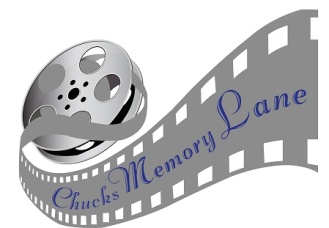 